Summative assessment questionsIT and the world of work1. Which one of the following tasks was labour-intensive in the traditional workplace?A.	Answering the telephoneB.	Typing a letterC.	Filing documentsD.	Opening mail2. Which of the following is a disadvantage of remote working?A.	People can collaborate at any time and in any placeB.	People can communicate from any placeC.	People can work in isolationD.	People can work in different locations3.  Why is the opportunity to work flexibly important to those who have a disability?A.	It means they can apply for different jobsB.	If they need time to rest, they canC.	They can have a 9-to-5 jobD.	They are able to complete work quickly4.  Technology and remote working have enabled individuals with physical or invisible disabilities to access the workplace effectively. Which of the following make this possible? Tick all that apply.Effective communication within a teamRigid working patternsIncreased independenceFlexible work hoursEase of data transferenceLocation is not an issue5. Online communication tools for work allow an effective employee to…?A.	Have a gossip about the latest football matchB.   	Check their calendar for upcoming meetingsC.	Email their colleagues late at nightD.	Send personal emails to friends6. Online collaboration tools allow an employee to...?A. 	Take control of a projectB.	Dismiss the contributions of othersC. 	Share ideas effectivelyD.	Carry out individual tasks alone7. When sending emails it is important to consider which of the following points? Tick all that apply.Pick the right toneBe informalBe conciseInclude a subject lineHave an email signatureHave a cool email address8.  When sending an email to a client, how should they be addressed?A.	Hi BarryB.	Hi Mr B WilliamsC.	Dear BarryD.	Dear Mr B Williams9. Which of the following should you always AVOID when sending an email?A.	Sending an email when angryB.	Sending a prompt reply to an emailC.	Closing with thanksD.	Checking the recipients before sending10. Why is online software cost-effective?A.	It’s free to accessB.	You only pay for what you needC.	It’s accessible anywhereD.	You get direct access11. Which of the following is a drawback of cloud computing?A.	The device you are using will affect the usability of the softwareB.	There must be an internet connection to use the cloudC. 	The software is streamed to your device as and when you need itD.	The amount of storage can be changed12. Which of the following is NOT a feature of an online calendar? A.	You can set notification remindersB.	If notifies you when a new email arrivesC.	Deadlines can be setD.	It sends email automatically13. When selecting your cloud services provider, which of the following do you need to consider? Tick all that apply. The security level of stored dataHow attractive the tools areWhat services are availableWhat support is availableWhich is the most popularThe potential costs14. Making a temporary device-to-device connection is known as…?A.	A simple networkB.	A basic networkC. 	An ad hoc networkD.	An automatic network15. What does the acronym PAN stand for?A.	Private area networkB	Personal area networkC.	Potential area networkD.	Personal advantage network16. Which of the following are advantages of creating an ad hoc network? Tick all that apply.Cheap to set upEasy to set upCan use WiFi anytime, anyplace, anywhereSlower data speedsHas an impact if many people use itUseful in an emergency17. Which security measure will route your data traffic via a virtual server?A.	VPNB. 	PANC.	LAND.	WAN18. What do games such as Minecraft foster?A.	Life experienceB.	Positive physical well-beingC.	Problem-solving skillsD. 	Negative mental well-being19. What is the name of the science of refining the design of products to optimise them for human use?A. 	ErgonomicsB.	PsychologyC. 	SociologyD.	Philosophy20. How does technology impact everyday life?A.	NegativelyB.	PositivelyC.	Both negatively and positivelyD.	It has no impactResources are updated regularly - the latest version is available at: the-cc.io/curriculum.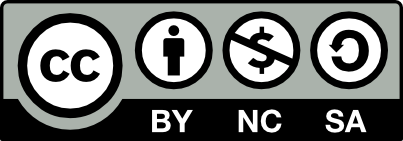 This resource is licensed by the Raspberry Pi Foundation under a Creative Commons Attribution-NonCommercial-ShareAlike 4.0 International license. To view a copy of this license, visit, see creativecommons.org/licenses/by-nc-sa/4.0/.